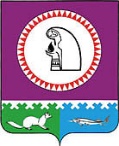 «____» ____________ 2024 г.                                                                              № ______________пгт. ОктябрьскоеО внесении изменения в постановлениеадминистрации Октябрьского районаот 12.02.2018 № 2941. Внести в приложение к постановлению администрации Октябрьского района          от 12.02.2018 № 294 «Об утверждении Положения об установлении системы оплаты труда работников муниципальных учреждений культуры Октябрьского района» изменение, изложив пункт 21 в следующей редакции: «21. Работникам учреждения устанавливаются следующие виды стимулирующих выплат:- выплата за интенсивность и высокие результаты работы;- выплата за качество выполняемых работ;- выплата за выслугу лет;- премиальная выплата по итогам работы.В целях повышения заинтересованности работников, оказывающих  платные услуги, в увеличении объемов и видов платных услуг, работодатель имеет право устанавливать поощрительную выплату данным работникам.Размер, условия и порядок поощрительной выплаты устанавливаются коллективными договорами, локальными нормативными актами, в пределах средств, полученных от приносящей доход деятельности, по согласованию с учредителем.».2. Руководителям муниципальных учреждений культуры, подведомственных отделу культуры и туризма администрации Октябрьского района привести локальные акты учреждений культуры в соответствие с настоящим постановлением.3. Опубликовать постановление в официальном сетевом издании «Официальный сайт Октябрьского района».4. Постановление вступает в силу после официального опубликования и распространяется на правоотношения, возникшие с 01.07.2024.5. Контроль за выполнением постановления возложить на заместителя главы Октябрьского района по социальным вопросам Воробьева В.А.Глава Октябрьского района                                                                                      С.В. Заплатин
Муниципальное образование Октябрьский районАДМИНИСТРАЦИЯ ОКТЯБРЬСКОГО РАЙОНАПОСТАНОВЛЕНИЕ